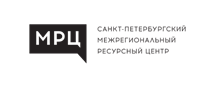 
ПРАКТИЧЕСКИЕ АСПЕКТЫ ПРИМЕНЕНИЯ ЗАКОНОДАТЕЛЬСТВА В СФЕРЕ ЗАКУПОК ТОВАРОВ, РАБОТ И УСЛУГпрограмма повышения квалификации О ПРОГРАММЕПредставленная программа направлена на подробное рассмотрение наиболее сложных практических вопросов, возникающих у специалистов в процессе осуществления закупочной деятельности.Обучение по программе позволяет актуализировать знания в сфере закупок товаров, работ, услуг для обеспечения государственных и муниципальных нужд; изучить последние изменения в законодательстве; освоить технологию осуществления государственных закупок с момента разработки проекта контракта до проведения запроса котировок, запроса предложений и конкурсов в электронном виде. ПРОГРАММА КУРСА1.	Система закупок товаров, работ, услуг для обеспечения нужд Санкт-Петербурга. Правовая основа закупки товаров, работ, услуг. Основные принципы контрактной системы. Основные цели, задачи и принципы осуществления закупок для обеспечения государственных или муниципальных нужд.2.	Порядок разработки проекта контракта.
Существенные условия. Порядок заключения контракта. Особенности заключения и исполнения контрактов по отдельным видам обязательств по правилам ГК РФ (поставка, работы, услуги). Основания и порядок взыскания неустойки. Основания и порядок расторжения контрактов, в том числе одностороннего отказа от исполнения контрактов. Реестр контрактов, отчетность.3.	Кадровое обеспечение контрактной системы: функции, права, обязанности, квалификация, ответственность контрактной службы, работников контрактной службы и контрактных управляющих.4. Виды и функции комиссий, порядок организации их деятельности в рамках контрактной системы, требования к квалификации членов комиссий.5.	Планы закупок и планы-графики. Обоснование закупки и нормирование в сфере закупок. Закупка у единственного поставщика (исполнителя, подрядчика).6.	Порядок проведения запроса котировок, запроса предложений, конкурсов в электронном виде. Порядок проведения электронного аукциона. Извещение об осуществлении закупок. Отмена процедур закупок. Обеспечение заявок. Банковская гарантия.7.	Ответственность за нарушение законодательства РФ и иных нормативных правовых актов РФ о контрактной системе. Правоприменительная практика ФАС.8.	Особенности осуществления закупок товаров, работ и услуг в соответствии с 223-ФЗ.ВЫ ПОЛУЧАЕТЕ УДОСТОВЕРЕНИЕ О ПОВЫШЕНИИ КВАЛИФИКАЦИИ В ОБЪЕМЕ 24 ЧАСА (ЛИЦЕНЗИЯ ОТ 21 МАРТА 2016 ГОДА № 1795)Занятия проходят по адресу:Санкт-Петербург, Чернорецкий переулок, д.4−6. Учебный комплекс СПб МРЦ.Для участия в курсе необходимо записаться:+7 (812) 326-42-75client@spbmrc.ru www.spbmrc.ru